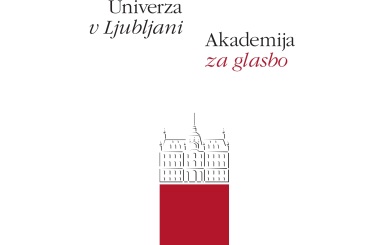 Izjava o avtorstvuPodpisani/a ________________________________________, študent/ka Akademije za glasbo Univerze v Ljubljani, na smeri ______________________________, izjavljam,  da bom diplomsko delo z naslovom  ___________________________________________________________________(angleški prevod: ___________________________________________________________________),pri mentorju/ici___________________________________, napisal/a sam/a in da se zavedam disciplinskih in kazenskih posledic, če bi ugotovili, da sem pri pisanju dela uporabil/a nedovoljena sredstva. Ljubljana, _______________________		      	 __________________________Podpis študent/ka: